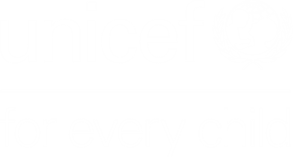 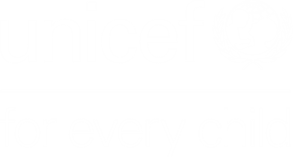 Background The Cambodia Country Office is seeking a consultant to provide critical leadership and support to several studies and assessments. Firstly, it expected from the consultant to lead the ‘COVID-19 Socio economic study’, under the guidance of the Chief of Social Policy and Evaluation Specialist. The COVID-19 Socio Economic Impact Study is underway in Cambodia since August 2020 and set to continue in 2022, under strong collaboration with ADB and WFP. The success of the study to provide timely information to Government agencies and development partners on the short and medium term effects of COVID-19 on households has led to the decision to continue the study so that longer term impacts of COVID-19 can be identified, and can be used to inform long term policy and programme decisions in 2022 and beyond. The consultant will be engaged in the collection and analysis of data as it extends in time, and will play an important role in the dissemination of finding within and outside of UNICEF, including with Development Partners and Government counterparts. The consultant is to provide technical support the National Nutrition Programme to improve their programmes and reporting system through evidence generation and use of this evidence to further guide key priorities for improving the maternal and child nutrition situation in Cambodia. Firstly, the consultant is to support the NNP on development of the second edition of the ‘Fast-Track Road Map for Improving Nutrition 2022-2025’ by integrating evidence and findings into key priorities. Furthermore, the consultant is expected to engage in consultation with governmental counterparts and development partners to review and provide technical inputs for other assessments, in order to guide the integration of key priorities and challenges. Under this umbrella, the consultant is to lead the assessment on ‘Bottleneck analysis and of root cause of the Severe Acute Malnutrition National Programme in Cambodia’ in collaboration with NNP. This assessment aims to provide the evidence on bottlenecks of SAM management treatment and to bring further understanding on the barriers for complete the SAM rehabilitation, as it is estimated that only a limited number of SAM cases are identified and being able to complete the treatment until rehabilitation.  Together, these assessments are aiming to be used for providing evidence on the current situation and to develop suggestions for programmatic improvements of NNP and MOH.Purpose Under the direct supervision of the Evaluation Specialist (P4) and Chief Social Policy (P4), the consultant will be responsible for:Managing the data collection, quality assurance and analysis of the ‘COVID-19 Socio Economic Impact study’, in close coordination with WFP and ADB;Managing the contracts with the data collection firms or institutions including establishing a face-to-face data collection and extension of CATI contract for inclusion of new 2022 waves;Preparing presentations, reports and policy briefs of key findings of the Socio-Economic Impact Study for wider dissemination and engaging in presentations to support dissemination and policy discussionsUnder the supervision of Nutrition Specialist (P3), the consultant will be responsible to:Developing a comprehensive second edition of the ‘Fast Track Road Map for Improving Nutrition’ in consultations with partners and in line with evidence availableManaging the development of tools, data collection, analysis and final report of the ‘Bottleneck analysis and of root cause of the Severe Acute Malnutrition National Programme in Cambodia’, in collaboration with NNP and MOH Supporting with technical inputs other assessments within maternal and child nutrition Preparing of presentations of key findings for wider dissemination and engaging multiple actors in developing a multi-sectorial approach for improving nutritionWork AssignmentsManage data collection and analysis of the COVID-19 socio-economic impact studyManage the discussions and oversight of the data collection process with the data collection firms or institutions. This includes a face to face data collections and constant communication with subcontracted firms or institutions to ensure data collection milestones are on track and support on trouble shooting as neededCoordinate the development and update of questionnaires to be used in each wave, including sharing with other team members within UNICEF and with WFP and ADB, proposing changes, collecting feedback and coordinating translation of changes in questionnaireDo quality assurance of data being collected, ensuring consistency of data. Sharing issues with data collection firm/institution and ensuring these are fixed in final datasetQuality assurance the dashboard that is produced after each wave of data collectionProvide input and materials for training and refresher training of enumeratorsProgramme and calculate composite indicators after each round of data collectionUndertake basic analysis and disaggregation of data collected after every roundUndertake as needed in depth analysis of trends that require further understanding, as well as analysis geared towards unmasking the potential effects of policies being implemented to support families, such as cash transfer programmes, etc.Data management of all waves collectedCollaborate with programme sections to identify other sources of data and analysis linked to the impact of COVID-19 and relevant for interpretation of survey indicators to include into policy recommendations.  Develop dissemination products of socio-economic impact study (PPT, Policy Briefs, etc.)Prepare summary of findings after each round of data collection, including through developing a presentation with updated findings for sharing with wider audienceCoordinate and lead the drafting of the reports that present the findings from all waves of data being collected and lead the drafting of the main chapters including a description of methodology and findingsSupport the drafting and finalization of 2 pager policy briefs on key findings for wider disseminationSupport NNP to develop a second edition of the ‘Fast Track Road Map for Improving Nutrition’Guide MOH and NNP on using the FTRM 2014-2020 assessment finding to project targets and indicators for the next strategy to improve maternal and child nutritionFacilitate workshop for Steering Committee for developing a second edition of the ‘Fast Track Road Map for Improving Nutrition’ to select key priorities for women and child nutrition in Cambodia Develop a monitoring and evaluation framework including estimated progressDevelop and finalize the second edition of the documentConvene meetings with government and development partners to disseminate the final document and support wider dissemination at sub-national levelTechnical support and leadership in evidence generation of efficiency of Severe Acute Malnutrition management programme Finalize protocol and tools for assessment in collaboration with governmental counterparts in order to define the indicators for bottleneck assessment (BNA) Coordinate data collection and analysis with national consultantDraft and finalize the report assessmentOrganize workshop meetings to disseminate information with governmental counterparts and development partners based on the findings of the assessment and development of action plan to target these bottlenecks Provide technical support and review of assessments linked to strategy development and reporting system for maternal and child nutritionPrepare materials for wider information disseminationQualifications or Specialized Knowledge/Experience RequiredQualifications and ExperienceAn advanced university degree (Master’s or higher) in economics, development economics, social sciences, public health, international development, public policy, research methods, or another relevant technical field where research methods including quantitative research methods were an integral part of the training.A minimum of five years of professional experience in one or more of the following areas is required: Research in development, including design of research methods, ideally in child development; quantitative data analysis and reporting, data management and experience in using statistical packages such as Stata, R or equivalent.Experience in managing and analysing longitudinal data is a must.Experience in qualitative and quantitative research methods a must.Experience in using a statistical programme (R or STATA) and ExcelRelevant experience in a UN system agency or organization is considered as an asset.Knowledge and SkillsKnowledge of the nutritional situation and nutrition services in Cambodia, especially for Severe Acute MalnutritionCompetenciesCore competencies: Nurtures, Leads and Manages People (1), Demonstrates Self Awareness and Ethical Awareness (2), Works Collaboratively with others (2), Builds and Maintains Partnerships (2), Innovates and Embraces Change (2), Thinks and Acts Strategically (2), Drives to achieve impactful results (2), Manages ambiguity and complexity (2).Functional Competencies: Persuading and influencing (1), Applying technical expertise (1), Learning and researching (2), Planning and organizing (2).LanguagesFluency in English is required.  Knowledge of Khmer is considered as an asset.Location The consultancy will be based in Phnom Penh, Cambodia. No travel within Cambodia is expected.DurationThe consultancy is expected to last one year, from December 2021- December 2022, with an approximate time dedication of 184 days (125 from SP and 59 days from nutrition). DeliverablesReporting RequirementsBased on the deliverables specified above, the below outputs are expected. These refer to the reports to be produced and don’t include the deliverables mentioned in the table above that include interim steps.Clean and final questionnaires for every wave of data collectedClean and final data sets for all waves of data collected (waves 9-14)Final processed and analysed data sets including composite indicators, disaggregated tables of key variables and graphs for all waves (9-14)One short and one long Power Point Presentation summarizing key findings after every wave (9-14)Policy briefs (2-3 pages each) prepared as per identified needs Report of ‘Bottleneck analysis and assessment of root cause of the Severe Acute Malnutrition National Programme in Cambodia’National document of: ‘Fast Track Road Map for Improving Nutrition 2021-2025’ Payment Schedule linked to deliverables 9.7% upon satisfactory completion of deliverables I9.7% upon satisfactory completion of deliverables II9.7% upon satisfactory completion of deliverables III9.7% upon satisfactory completion of deliverables IV9.7% upon satisfactory completion of deliverables V9.7% upon satisfactory completion of deliverables VI9.8% upon satisfactory completion of deliverables VII16% upon satisfactory completion of deliverables VIII16% upon satisfactory completion of deliverables IX* The fees shall be calculated based on the days estimated to complete the assignment in the Terms of Reference and shall be considered the maximum compensation as part of a lump sum contract and agreed on a work plan for submission of deliverables. No additional fees shall be paid to complete the assignment. Payment will be made upon delivery of all final products and full and satisfactory completion of the assignment.Administrative IssuesThe consultancy will be based in Phnom Penh, Cambodia. Office space and access to printer will be provided to the consultant. Laptop will be provided considering availability. Contract supervisorThe contract will be supervised in matrix management between Evaluation Specialist and Chief Social Policy, while the Nutrition specialist will review relevant work to nutrition.Nature of ‘Penalty Clause’ to be Stipulated in ContractUnsatisfactory performance: In case of unsatisfactory performance the contract will be terminated by notification letter sent five (5) business days prior to the termination date in the case of contracts for a total period of less than two (2) months, and ten (10) business days prior to the termination date in the case of contracts for a longer periodPerformance indicators: Consultants’ performance will be evaluated against the following criteria: timeliness, quality, and relevance/feasibility of recommendations for UNICEF Cambodia.Submission of applicationsInterested candidates are kindly requested to apply and upload the following documents to: http://www.unicef.org/about/employ/ Letter of Interest (cover letter)CV or ResumePerformance evaluation reports or references of similar consultancy assignments (if available)Financial proposal: All-inclusive lump-sum cost including travel and accommodation cost for this assignment as per work assignment.Assessment CriteriaA two-stage procedure shall be utilized in evaluating proposals, with evaluation of the technical proposal being completed prior to any price proposal being compared. Applications shall therefore contain the following required documentation:1. Technical Proposal, including a cover letter, updated CV, copies of 2 relevant survey reports of similar scope to this consultancy performed earlier by the consultant. Technical proposal to include the approach to data collection quality supervision, data quality assurance, quality assurance of dashboards, development of indicators, analysis of data for summarization into a PPT, approach to development of adapting questionnaires, and what would be the approach to drafting policy briefs. 2. Financial Proposal: Lump-sum offer with the cost breakdown: Consultancy fee, travel costs (economy class), per-diem to cover lodging, meals, and any other cost related to the consultant's stay in Phnom Penh, including transportation inside the city and other costs. The travel (if involved) shall be based on the most direct and economy fare.No financial information should be contained in the technical proposal.For evaluation and selection method, the Cumulative Analysis Method (weight combined score method) shall be used for this recruitment:a) Technical Qualification (max. 100 points) weight 70 % Advanced degree in Economics, development economics, social sciences, public health, international development, public policy, research methods, or another relevant technical field where research methods including quantitative research methods were an integral part of the training (30 points)Knowledge of Stata or R AND Excel, as well as knowledge of analysis and management of longitudinal data (20 points)Experience in data collection, management and analysis of longitudinal data sets and data collection processes, including development of questionnaires, development of indicators, data cleaning, data analysis and reporting (20 points)Quality of past work (examples of past work to be shared) (20 points)Experience and knowledge in nutrition, especially in Cambodia (10 points)b) Financial Proposal (max. 100 points) weight 30 %The maximum number of points shall be allotted to the lowest Financial Proposal that is opened /evaluated and compared among those technical qualified candidates who have attained a minimum 70 points score in the technical evaluation. Other Financial Proposals will receive points in inverse proportion to the lowest price.The Contract shall be awarded to candidate obtaining the highest combined technical and financial scores, subject to the satisfactory result of the verification interview.Reporting Requirements for each deliverableNumber of working daysDue dateManage wave 9 of data collection and end of Phase II (2021)Manage wave 9 of data collection and end of Phase II (2021)Manage wave 9 of data collection and end of Phase II (2021)Clean data and quality assured dashboard for wave 9.Tasks: follow up on progress of data, do quality assurance as data comes in, work with GeoPoll on necessary data checks, ensure final clean data is ready for analysis and dashboard, and provide quality assurance on dashboard until all issues are solved.5 days2 weeks after completion of wave 9 dataProcessed data set with graphs for wave 9 Tasks: data cleaning, calculate composite indicators, and do a disaggregation of key questions by categories and create graphs as needed for these variables3 days2 weeks after completion of wave 9 dataUpdated two PPT with information from wave 9 with key findings and trends of waves 1-9. Tasks: Update the PPT to include all key findings between wave 1 and 9. Share PPT with section chiefs and management as well as work with WFP and ADB to finalize the PPT. Presentation/dissemination of PPT as needed.Prepare two PPTs: one for dissemination purposes that follows the PPT already prepared, and a longer one including more details, which can be used for sharing on paper and which will serve as a report that combines phase I and II of the study. 5 days2 weeks after receipt of final/clean dataSupport the development of policy briefs developed based on topics identified at end of Phase II (2021 data) as well as support the drafting of the Phase II reportTasks: Together with UNICEF, WFP and ADB, identify topics and areas that would benefit from developing Policy Briefs with summary of key results and highlighting need for action. Once areas are identified, support technically the undertaking of necessary data analysis and materials. In addition to the short policy briefs, support the consultant who will write the phase II report, especially in undertaking necessary data analysis.Disseminate with the team for feedback, and finalise.15 days4 weeks after identification of policy brief topicsManage the sub-contracted company for data collectionManage the sub-contracted company for data collectionManage the sub-contracted company for data collectionAll final deliverables from data collection firm quality assured and approved for final payment. Contract with data collection firm properly managed.Tasks: Provide oversight on final deliverables from the data collection firm, including the progress report. Undertake quality assurance of all outstanding deliverables of the firm for successful contractual completion. 3 days1 week after receipt of all deliverables from data collection firm based on wave 9Data collection firms/institutions for Phase III contracted and on boardTasks:  together with UNICEF, WFP and ADB teams lead on the administrative and logistic related tasks for the extension of the socioeconomic impact study. This includes also the process of drafting of TORs for Phase III, lead the contracting process of data collection firms or extension process of data collection firm for one face to face data collection and four follow-up phone surveys.It is expected that the firms are not the same, and thus completely different processes are needed.5 daysFebruary 28th 2022Manage wave 10 of data collectionManage wave 10 of data collectionManage wave 10 of data collectionPhase III (wave 10) questionnaire developed. Indicators for follow up in phase III identified.Tasks: together with UNICEF, WFP and ADB team, lead on the finalization of the questionnaire, including coordination of its translation, to be used for Phase III of the study, as well as with the team agree on core areas of interest and indicators to be highlighted and followed on during this phase. The wave 10 is set to be a face to face survey, which is to include collection of all descriptive information of the respondent households.The consultant should engage with ADB and WFP in technical discussions around how to best work out the new sample, as there will be a mixed sample of old and new households being considered. This would also include how baseline data is captured for new households, and how to reach and update cellphones of old households whose numbers have been disconnected to get them back in the study.5 daysMarch 15th 2022Technical guidance to data collection agency for face to face data collection:Tasks: Train enumerators on the questionnaires and final revision based on enumerator feedbackTrain enumerators in the use of tablet for data collectionReview and quality assure the CAPI application and the data produced, including skips and logic checks5 daysClean data Tasks: Wave 10 data collection: Support data collection with data collection firm. Follow up on progress of data, do quality assurance as data comes in, work with contracting firm/institution on necessary data checks and ensure final clean data is ready for analysis and dashboard.  Provide quality assurance on dashboard until all issues are solved.3 days2 weeks after completion of wave 10 dataProcessed data set with graphs for wave 10Tasks: Calculate composite indicators, and do a disaggregation of key questions by categories (location, IDPoor status, gender of household head, etc.) and create graphs as needed for these variables.3 days2 weeks after completion of wave 10 dataUpdated PPT with information from wave 10 (short and long versions)Tasks: Update the PPT including waves 1-9 plus new information coming from wave 10. Share PPT with section chiefs and management as well as work with WFP and ADB to finalize the PPT.Prepare two PPTs: one for dissemination purposes that follows the PPT already prepared, and a longer one including more details, which can be used for sharing on paper and which will serve as a report that combines phase I and II of the study. Presentation/dissemination of PPT as needed.5 days2 weeks after receipt of final/clean dataManage wave 11 data collectionManage wave 11 data collectionManage wave 11 data collectionClean data and quality assured dashboard for waves 10 and 11Tasks: Wave 11 data collection: Coordinate data collection with data collection firm including final review of questionnaire, providing support for training. Follow up on progress of data, do quality assurance as data comes in, work with contracted on necessary data checks and ensure final clean data is ready for analysis and dashboard.  Provide quality assurance on dashboard until all issues are solved. As wave 10 will have been produced through another firm and face to face, this data will need to be merged into the dashboard and would be done at this stage.5 days2 weeks after completion of wave 11 dataProcessed data set with graphs for wave 11Tasks: Calculate composite indicators, and do a disaggregation of key questions by categories (location, IDPoor status, gender of household head, etc.) and create graphs as needed for these variables3 days2 weeks after completion of wave 11 dataUpdated PPT with information from wave 11 (short and long versions)Tasks: Update the PPT including waves 1-10 plus new information coming from wave 11. Share PPT with section chiefs and management as well as work with WFP and ADB to finalize the PPT.Prepare two PPTs: one for dissemination purposes that follows the PPT already prepared, and a longer one including more details, which can be used for sharing on paper and which will serve as a report that combines phase I and II of the study. Presentation/dissemination of PPT as needed.5 days2 weeks after receipt of final/clean dataManage wave 12 data collectionManage wave 12 data collectionManage wave 12 data collectionClean data and quality assured dashboard for wave 12Tasks: Wave 12 data collection: Coordinate data collection with data collection firm including final review of questionnaire, providing support for training. Follow up on progress of data, do quality assurance as data comes in, work with contracting firm on necessary data checks and ensure final clean data is ready for analysis and dashboard.  Provide quality assurance on dashboard until all issues are solved.5 days2 weeks after completion of wave 12 dataProcessed data set with graphs for wave 12Tasks: Calculate composite indicators, and do a disaggregation of key questions by categories (location, IDPoor status, gender of household head, etc.) and create graphs as needed for these variables3 days2 weeks after completion of wave 12 dataUpdated PPT with information from wave 12 (short and long versions)Tasks: Update the PPT including waves 1-11 plus new information coming from wave 12. Share PPT with section chiefs and management as well as work with WFP and ADB to finalize the PPT.Prepare two PPTs: one for dissemination purposes that follows the PPT already prepared, and a longer one including more details, which can be used for sharing on paper and which will serve as a report that combines phase I and II of the study. Presentation/dissemination of PPT as needed.5 days2 weeks after receipt of final/clean dataManage wave 13 data collectionManage wave 13 data collectionManage wave 13 data collectionClean data and quality assured dashboard for wave 13Tasks: Wave 13 data collection: Coordinate data collection with data collection firm including final review of questionnaire, providing support for training. Follow up on progress of data, do quality assurance as data comes in, work with contracted firm on necessary data checks and ensure final clean data is ready for analysis and dashboard.  Provide quality assurance on dashboard until all issues are solved.5 days2 weeks after completion of wave 13 dataProcessed data set with graphs for wave 13Tasks: Calculate composite indicators, and do a disaggregation of key questions by categories (location, IDPoor status, gender of household head, etc.) and create graphs as needed for these variables.3 days2 weeks after completion of wave 13 dataUpdated PPT with information from wave 13 (short and long versions)Tasks: Update the PPT including waves 1-12 plus new information coming from wave 13. Share PPT with section chiefs and management as well as work with WFP and ADB to finalize the PPT.Prepare two PPTs: one for dissemination purposes that follows the PPT already prepared, and a longer one including more details, which can be used for sharing on paper and which will serve as a report that combines phase I and II of the study. Presentation/dissemination of PPT as needed.5 days2 weeks after receipt of final/clean dataManage wave 14 data collection and end of Phase IIIManage wave 14 data collection and end of Phase IIIManage wave 14 data collection and end of Phase IIIClean data and quality assured dashboard for wave 14Tasks: Wave 14 data collection: Coordinate data collection with data collection firm including final review of questionnaire, providing support for training. Follow up on progress of data, do quality assurance as data comes in, work with contracted firm on necessary data checks and ensure final clean data is ready for analysis and dashboard.  Provide quality assurance on dashboard until all issues are solved.5 days2 weeks after completion of wave 14 dataProcessed data set with graphs for wave 14Tasks: Calculate composite indicators, and do a disaggregation of key questions by categories (location, IDPoor status, gender of household head, etc.) and create graphs as needed for these variables.3 days2 weeks after completion of wave 14 dataUpdated PPT with information from wave 14 (short and long versions)Tasks: Update the PPT including waves 1-13 plus new information coming from wave 14. Share PPT with section chiefs and management as well as work with WFP and ADB to finalize the PPT.Prepare two PPTs: one for dissemination purposes that follows the PPT already prepared, and a longer one including more details, which can be used for sharing on paper and which will serve as a report that combines phase I and II of the study. Presentation/dissemination of PPT as needed.5 days2 weeks after receipt of final/clean dataPolicy briefs developed based on topics identified Tasks: Together with UNICEF, WFP and ADB, identify topics and areas that would benefit from developing Policy Briefs with summary of key results and highlighting need for action. Once areas are identified, undertake necessary data analysis, develop graphs and undertake the write up of the policy briefs. Disseminate with the team for feedback, and finalise.10 days4 weeks after identification of policy brief topicsAll final deliverables from data collection firm/s quality assured and approved for final payment for Phase III. Contract with data collection firm properly managed.Tasks: Provide oversight on final deliverables from the data collection firm, including the progress report. Undertake quality assurance of all outstanding deliverables of the firm for successful contractual completion. 6 days1 week after receipt of all deliverables from data collection firm/sSupport NNP to develop of a second edition of the ‘Fast Track Road Map for Improving Nutrition’ and key assessment on maternal and child nutritionSupport NNP to develop of a second edition of the ‘Fast Track Road Map for Improving Nutrition’ and key assessment on maternal and child nutritionSupport NNP to develop of a second edition of the ‘Fast Track Road Map for Improving Nutrition’ and key assessment on maternal and child nutritionSupport the selection of key priorities for improvements in maternal and child nutrition in coordination with Steering CommitteeTasks: Organize consultive meetings with MOH to use the performance assessment of the first edition to identify priorities and projected targets. Organize workshop with Steering Committee to set the focus for the second edition of the ‘Fast Track Road Map for Improving Nutrition’.  5 daysFinalize in the first month of consultancySupport the development of a Monitoring and Evaluation framework in collaboration with MOHTasks: Based on agree key priorities, set key monitoring indicators and targets in collaboration with MOH. The document must include predicted progress against indicators and suggestions for formative evaluations.5 daysFinalize in the second month of consultancyFinalization of document in collaboration with the Steering Committee and support disseminationTasks: Based on inputs from MOH and Steering Committee, draft the second edition of the ‘Fast Track Road Map for Improving Nutrition’. Develop materials for wider dissemination at national and sub-national level.10 daysFinalize by end of AprilTechnical support and leadership in investigating BNA and root causes of the SAM management programmeTechnical support and leadership in investigating BNA and root causes of the SAM management programmeTechnical support and leadership in investigating BNA and root causes of the SAM management programmeFinalize the preparations before data collectionTasks: Draft and finalize protocol and tools for data collection, including tools for consultative meetings for finalizing BNA and semi-structured interview guides for service providers and beneficiaries of SAM rehabilitation treatment. Support the ethical clearance application and process.5 daysBy end JanuaryFinalization of tools and indicators for Bottleneck Analysis (BNA) of SAM management programme and coordinate data collection and analysis Tasks: Based on consultative meetings with National Nutrition Programme finalize indicators of BNA components based on information available and feasibility to collect during interviews. Finalize semi-structured interview guides for health service providers and beneficiaries. Together with national consultant, coordinate the data collection in three provinces including interviews with staff members from health facilities and beneficiaries(caregivers) of SAM rehabilitation in- and out-patient treatment. Set methods of analysing information for BNA and of the root causes.  10 daysWithin two months from ethical clearanceFinalize the report, disseminate findings, and concretize recommendation for changes in SAM management programmeTasks: Draft and finalize the report of the assessment based on comments from NNP, MOH and development partners. Prepare material for disseminating findings and/or workshop that will help finalizing recommendation for improving the SAM management programme in Cambodia.14 daysBy mid-JulyProvide technical support and inputs for national assessments on maternal and child nutrition	Tasks: Provide technical support to assessments on maternal and child nutrition. Review and provide inputs of materials shared by consultants. Facilitate the coordinate between consultants and national level.10 daysBy September  